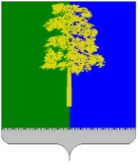 Муниципальное образование Кондинский районХанты-Мансийского автономного округа – ЮгрыАДМИНИСТРАЦИЯ КОНДИНСКОГО РАЙОНАПОСТАНОВЛЕНИЕВ соответствии с Федеральным законом от 21 декабря 2001 года № 178-ФЗ 
«О приватизации государственного и муниципального имущества», решением Думы Кондинского района от 26 апреля 2012 года № 232 «Об утверждении Порядка планирования приватизации и принятия решений об условиях приватизации муниципального имущества муниципального образования Кондинский район», решением Думы Кондинского района от 09 ноября 2023 года № 1088 
«Об утверждении прогнозного плана приватизации муниципального имущества Кондинского района на 2024-2026 годы», администрация Кондинского района постановляет:1. Утвердить условия приватизации муниципального имущества муниципального образования Кондинский район (приложение).2. Комитету по управлению муниципальным имуществом администрации Кондинского района:2.1. Провести процедуру продажи муниципального имущества посредством публичного предложения в электронной форме в соответствии с действующим законодательством и утвержденными условиями.2.2. Разместить информационное сообщение о проведении продажи муниципального имущества на официальном сайте Российской Федерации 
для размещения информации о проведении торгов www.torgi.gov.ru, официальном сайте органов местного самоуправления Кондинского района www.admkonda.ru, 
на электронной площадке закрытого акционерного общества «Сбербанк-АСТ» http://utp.sberbank-ast.ru/AP.3. Контроль за выполнением постановления возложить на заместителя главы района, курирующего вопросы управления муниципальным имуществом. са/Банк документов/Постановления 2024Приложениек постановлению администрации районаот 11.07.2024 № 727от 11 июля 2024 года№ 727пгт. МеждуреченскийОб условиях приватизации имуществаИсполняющий обязанности главы районаА.В.Зяблицев№п/пНаименование, местонахождение, характеристика имуществаСпособ приватизацииНачальная цена продажи, рублей (с НДС), рублейСумма задатка, рублей (10%), рублейМинимальная цена предложения («цена отсечения»), рублейВеличина снижения первоначальной цены («шаг понижения»), рублейВеличина повышения цены («шаг аукциона»),(составляет 50% от «шага понижения»), рублей1.Здание, назначение, нежилое, площадь: 1 16,4 кв. м, кадастровый номер 86:01:0501001:2519, с оборудованием в составе: щит управления дымососами, подпиточными и сетевыми насосами ЩС-2 - 1 шт.; тепловычислитель ЭЛЬФ-01, зав. № 96903410 - 1 шт.; Расходомер-счетчик жидкости ультразвуковой Карат-РС зав. № 65530910 -                1 шт.; расходомер-счетчик жидкости ультразвуковой Карат-РС без зав. № - 1 шт.; щит управления прибором учета ЩС-1 - 1 шт.; Котел КВ 1.74 МВт, зав. № 1120 -                 1 шт.; Котел КВ 1.74 МВт, зав. №1235 - 1 шт.; котел 
КВ 1,74 МВт, зав. № 1229 - 1 шт.; система пожарной сигнализации ГРАНИТ-4 с РИП-12 - 1 шт.; земельный участок, кадастровый номер 86:01:0501001:4826, площадью 1 070 кв. м, Ханты-Мансийский автономный округ – Югра, Кондинский район, пгт. Мортка, 
пер. Спортивный, 6АПубличное предложение1 515 000,00151 500,00757 500,00(2%) 30 300,0015 150,002.Берегоукрепительное сооружение Кондинский район, кадастровый номер 86:01:0401013:677, протяженностью 317 м, год завершения строительства - 1986, Ханты-Мансийский автономный округ – Югра, Кондинский район, 488,07 - 488,30 км реки Конда; земельный участок, категория земель: земли населенных пунктов, общая площадь 31 302 кв. м, кадастровый номер 86:01:0401013:685, Ханты-Мансийский автономный округ – Югра, Кондинский район, пгт. Междуреченский, земельный участок № 7Публичное предложение4 748 660,00474 866,002 374 330,00(2%) 94 973,2047 486,60